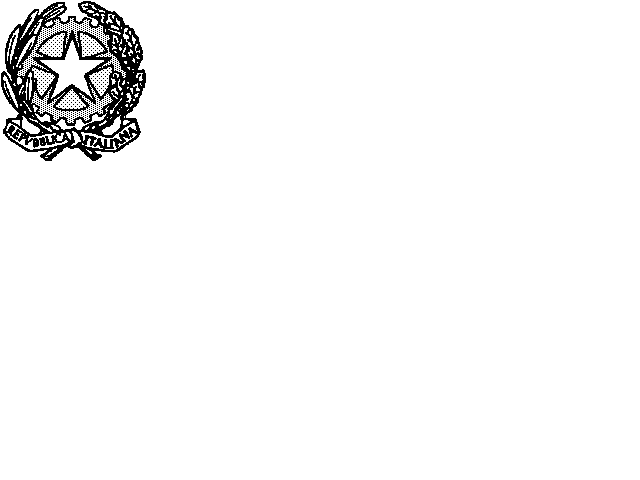 TRIBUNALE DI CASTROVILLARITRASMISSIONE DELLE ISTANZE VIA WEB, FATTURAZIONE. MODALITA’ OPERATIVE.ISTRUZIONIAMBITO CIVILELe istanze di liquidazione delle spese di giustizia  coerentemente con le disposizioni normative relative alla dematerializzazione  dei flussi documentali, dovranno essere trasmesse esclusivamente via web. Non verrà pertanto dato corso alle istanze cartacee.In particolareL’istanza dovrà essere inserita sia in PCT (SICID o SIECIC) che i SIAMM L’istanza SIAMM va inserita come allegato in PCT (quindi la registrazione in SIAMM deve necessariamente precedere l’inserimento in PCT) le istanze e la documentazione a corredo  devono essere identiche nei due sistemi SIAMM e PCT;In caso di difformità non verrà dato corso alla procedura di liquidazione che verrà rigettata con motivazione;Il personale di cancelleria competente provvederà ad importare le istanze da SIAMM e ad aggiornare il dato tempestivamente , in linea con l’avanzamento dell’iter del procedimento di liquidazione in PCT.Dopo l’inserimento  del dato relativo all’esecutività del provvedimento la cancelleria provvederà a trasmette l’istanza più, nota spese e il decreto esecutivo (in un unico esemplare) all’Ufficio Spese di Giustizia che provvederà a richiedere l’emissione della fattura.AMBITO PENALEL’istanza WEB in SIAMM :Non sostituisce il deposito cartaceo in duplice esemplare presso gli uffici interessati (per il periodo di Emergenza COVID 19 si potrà inviare il tutto a mezzo pec agli indirizzi – dibattimento.tribunale.castrovillari@giustiziacert.it o monocratico.tribunale.castrovillari@giustiziacert.it per il dibattimento penale o gip.tribunale.castrovillari@giustiziacert.it per l’ufficio GIP/GUP)Deve essere stampata l’istanza la documentazione e gli allegati previsti, compresa la nota spese (art. 56 DPR 115/2002)Il personale di cancelleria competente provvederà ad importare le istanze da SIAMM e ad aggiornare il dato tempestivamente, in linea con l’avanzamento dell’iter del procedimento di liquidazioneDopo l’inserimento  dell’esecutività del provvedimento la cancelleria provvederà a trasmette la documentazione e il decreto esecutivo (in un unico esemplare) all’Ufficio Spese di Giustizia che provvederà a richiedere l’emissione della fattura.Si rimanda per il resto alle istruzioni che seguono.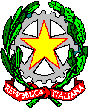 TRIBUNALE DI CASTROVILLARIUfficio Spese di GiustiziaISTRUZIONI PER LA REGISTRAZIONE E LA TRASMISSIONEDELLE ISTANZE DI LIQUIDAZIONE ON-LINEl Sistema Web "Liquidazioni Spese di Giustizia è stato realizzato per consentire agli utenti beneficiari di pagamenti in materia di Spese Anticipate dall'Erario di predisporre ed inviare le singole istanze di liquidazione in un contesto informatizzato che dialoga telematicamente con il sistema Siamm – ARSPG.tabulatore si passa al campo contenente la percentuale delle spese generali e solo a questo punto il programma calcola il totale e si può premere “Registra dati” e proseguire con l’inserimento del codice di sicurezza e invio.Una volta registrati i dati appare una finestra con la scritta “Richiesta effettuata con successo!” Per modificare i dati immessi dopo che la richiesta è stata compilata, è possibile ritornare su Home, selezionare l'istanza appena introdotta, scegliere Modifica (è la icona nella seconda colonna).NB:Perché la richiesta possa considerarsi non solo “effettuata con successo” come proclama l'applicazione, ma anche “presentata” non è sufficiente questa parte di lavoro ma è necessario altresì ritornare su Home, nella scheda “Istanze on line” e fare il download del file .pdf che il programma ha creato per la singola istanza. Cliccate per questo sull'icona contenuta nell'ultima colonna a destra della tabella, si aprirà un file .pdf che, senza rinominare e con la stessa casella di posta elettronica con cui ci si è registrati, va trasmesso al seguente indirizzo mail: istanzaweb.siamm@giustiziacert.it Attraverso il sito web, raggiungibile con l’indirizzo https://lsg.giustizia.it/, il beneficiario potrà conoscere lo stato dell’istanza.Le fatture, da emettere dietro richiesta dell’Ufficio Spese di Giustizia e comunque non prima che il provvedimento di liquidazione sia divenuto irrevocabile, dovranno essere trasmesse in formato elettronico e dovranno indicare il codice IPA per spese di giustizia : 72QYUL, identificativo del Tribunale di CastrovillariDI SEGUITO I MODELLI DEI REGISTRI DEGLI AFFARI PIU’ COMUNEMENTE IN USO NEGLI UFFICI
GIUDIZIARI DA RIPORTARE NELLE RICHIESTE DI LIQUIDAZIONE ON-LINEAREA PENALEAREA CIVILEPer eventuali chiarimenti in merito alla procedura ci si può rivolgere al direttore di cancelleria dott. Gerardo PASCALE (piano terra – tel: 0981/486729) e/o funzionario giudiziario dott. Giovanni Battista PETROSINO (piano terra - tel: 0981/486812) PER REGISTRARSI AL PORTALE E SCARICARE VIA WEB LE CERTIFICAZIONI ANNUALI DEI 
COMPENSI LIQUIDATI PER LAVORATORE AUTONOMO E CERTIFICATI CUD Andate sul sito https://lsg.giustizia.it/Al primo accesso cliccate su “Se è il primo accesso registrarsi qui”.Compilate tutti i campi con i dati anagrafico fiscali e scegliete uno User Name e una password che deve contenere almeno un carattere numerico.Cliccando su “Guida all'uso” si scarica una guida in formato .pdf fatta abbastanza bene. Qui sotto trovate in ogni caso la procedura passo passo compresi alcuni particolari che non si trovano sulla guida.PER INSERIRE E TRASMETTERE UNA RICHIESTA DI LIQUIDAZIONE:Andate sul sito https://lsg.giustizia.it/Inserite User Name e password.Arrivate nella Home dove si vede il riassunto della propria anagrafica e delle istanze di liquidazione inserite, se già ne avete. Se l'anagrafica non è corretta scegliete il menu “Dati anagrafici e fiscali” e li potete modificare.Scegliete “Crea istanza” per inserire una richiesta di liquidazione.Attenzione: che ogni volta che viene completato un campo occorre attendere un paio di secondi prima di poter riempire il successivo poiché in base al dato inserito i menu a discesa dei campi successivi vengono modificati in modo che contengano soltanto le voci appropriate per diminuire la possibilità d'errore.Inserire “Tipologia e Località Ufficio” cui trasmettere l’istanza (Tribunale, Procura, ecc...)Inserire “Nome e Cognome Magistrato” titolare del procedimento.Specificare settore: penale o civileNel campo Cancelleria selezionare quella presso cui si trova il procedimento;Inserire “Tipo beneficiario”: es. DIFENSORE e “Qualifica”: es. D’UFFICIO o DI PARTE AMMESSA A GRATUITO ..... ecc.....Non modificare “Ente” che è sempre il “Funzionario delegato” e “Tipo pagamento” che in linea di massima è sempre quello presso posta/banca.10.Inserire data inizio e fine incarico.CODICE MODELLODESCRIZIONE REGISTROUFFICIO CHE NE FA USOmodello 16Registro generale;TRIBUNALImodello 17Registro delle impugnazioni delle misure cautelari personali;TRIBUNALI e Tribunali per minorennimodello 18Registro delle impugnazioni delle misure cautelari reali;TRIBUNALI e Tribunali per minorennimodello 19Registro generale;Corti di Assisemodello 20Registro generale dell’ufficio del giudice per le indagini preliminari;Uffici	del	Giudice	per	le	indagini	preliminari	presso	iTribunalimodello 21Registro delle notizie di reato;Procure della Repubblica presso i Tribunalimodello 32Registro del giudice dell’esecuzione;Corti di Appello, Corti di Assise di Appello, TRIBUNALI, Tribunali per i minorenni, Corti di Assise, uffici del Giudice per le indagini preliminari presso i Tribunali e presso i Tribunali per i minorenniModello 7bisRegistro delle impugnazioni davanti al TRIBUNALE in composizione monocratica;TRIBUNALE	in composizione monocratica quale giudicedelle impugnazioni.Modello 21 bisRegistro delle attività del pubblico ministero nei procedimenti davanti al giudice di pace;Procure della Repubblica presso i tribunaliCODICE MODELLODENOMINAZIONE REGISTROUFFICIO CHE NE FA USOMod. 1/ARuolo generale degli affari civili - cause ordinarie: uffici non articolati in sezioniCorte d’Appello e TribunaleMod. 1/BRuolo generale degli affari civili - cause ordinarie: uffici articolati in sezioniCorte d’Appello e TribunaleMod. 2Ruolo generale degli affari civili - procedimenti speciali sommari;Corte d’Appello e TribunaleMod. 3Ruolo generale degli affari civili - controversie di lavoro previdenza e assistenza obbligatorie;Corte d’Appello e TribunaleMod. 4Ruolo generale degli affari civili - controversie agrarie;Corte d’Appello e TribunaleMod. 10Registro provvedimenti ex artt. 186 -bis, 186-ter, 186-quater del cpc;Corte d’Appello e TribunaleMod. 11Registro dei provvedimenti cautelari e d’urgenza;Corte d’Appello e TribunaleMod. 13Ruolo dei reclami avverso i provvedimenti cautelari e d’urgenza;Corte d’Appello e TribunaleMod. 17Registro degli affari amministrativi e stragiudiziali;Corte d’Appello e TribunaleMod. 18Ruolo generale degli affari civili non contenziosi e da trattarsi in camera di consiglio;Corte d’Appello e TribunaleMod. 19Ruolo generale delle esecuzioni civili;Corte d’Appello e TribunaleMod. 20Ruolo generale delle espropriazioni immobiliari;Corte d’Appello e TribunaleMod. 22Ruolo delle istanze per la dichiarazione di fallimento;Corte d’Appello e TribunaleMod. 23Registro dei fallimenti dichiarati;Corte d’Appello e TribunaleMod. 25Registro dei concordati preventivi;Corte d’Appello e TribunaleMod. 26Registro delle amministrazioni controllate;Corte d’Appello e TribunaleMod. 28Registro delle amministrazioni straordinarie;Corte d’Appello e TribunaleMod. 30Registro delle adozioni;Corte d’Appello e TribunaleMod. 31Registro degli interdetti e degli inabilitati;Corte d’Appello e TribunaleMod. 32Registro delle tutele dei minori e degli interdetti;Corte d’Appello e TribunaleMod. 33Registro delle curatele (dei minori emancipati e) degli inabilitati;Corte d’Appello e TribunaleMod. 34Registro delle istanze al giudice tutelare;Corte d’Appello e TribunaleMod. 35Registro delle successioni;Corte d’Appello e TribunaleMod. 36Registro delle persone giuridiche;Corte d’Appello e TribunaleMod. 37Registro per la trascrizione delle vendite con patto di riservato dominio;Corte d’Appello e TribunaleMod. 47Registro generale dei testamenti;Corte d’Appello e Tribunale